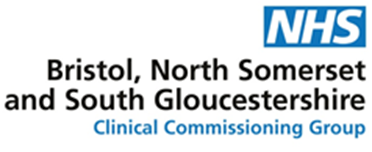 Children’s and Young Person’s Continuing Care Consent Form(Adult with Parental Responsibility)Children’s and Young Person’s Continuing Care Consent Form(Adult with Parental Responsibility)Children’s and Young Person’s Continuing Care Consent Form(Adult with Parental Responsibility)Children’s and Young Person’s Continuing Care Consent Form(Adult with Parental Responsibility)Children’s and Young Person’s Continuing Care Consent Form(Adult with Parental Responsibility)Children’s and Young Person’s Continuing Care Consent Form(Adult with Parental Responsibility)Name of Child/Young Person:DOB:Address:NHS No.Post Code:GP:The person signing this form needs to have Parental Responsibility for the child or young person concerned. In cases where the child/young person is under the care of the local authority/foster care, please seek advice regarding who can consent and document clearly. This form can be used when a young person lacks capacity to consent. The person signing this form needs to have Parental Responsibility for the child or young person concerned. In cases where the child/young person is under the care of the local authority/foster care, please seek advice regarding who can consent and document clearly. This form can be used when a young person lacks capacity to consent. The person signing this form needs to have Parental Responsibility for the child or young person concerned. In cases where the child/young person is under the care of the local authority/foster care, please seek advice regarding who can consent and document clearly. This form can be used when a young person lacks capacity to consent. The person signing this form needs to have Parental Responsibility for the child or young person concerned. In cases where the child/young person is under the care of the local authority/foster care, please seek advice regarding who can consent and document clearly. This form can be used when a young person lacks capacity to consent. The person signing this form needs to have Parental Responsibility for the child or young person concerned. In cases where the child/young person is under the care of the local authority/foster care, please seek advice regarding who can consent and document clearly. This form can be used when a young person lacks capacity to consent. The person signing this form needs to have Parental Responsibility for the child or young person concerned. In cases where the child/young person is under the care of the local authority/foster care, please seek advice regarding who can consent and document clearly. This form can be used when a young person lacks capacity to consent. StatementStatementStatementInitials of Parent/Carer Initials of Parent/Carer Initials ProfessionalI consent to the Children’s Continuing Care Team gathering evidence about my child for the purpose of a Children and Young People’s Continuing Care Assessment.I consent to the Children’s Continuing Care Team gathering evidence about my child for the purpose of a Children and Young People’s Continuing Care Assessment.I consent to the Children’s Continuing Care Team gathering evidence about my child for the purpose of a Children and Young People’s Continuing Care Assessment.I am aware that information on my child is held electronically in accordance with the Data Protection Act 2018.I am aware that information on my child is held electronically in accordance with the Data Protection Act 2018.I am aware that information on my child is held electronically in accordance with the Data Protection Act 2018.I understand that this information, and the resulting assessment, will be shared with multidisciplinary colleagues from Health, Social Care and Education, as part of the Continuing Care Process, including providers who may deliver Heath and/or Social Care services to my child.I understand that this information, and the resulting assessment, will be shared with multidisciplinary colleagues from Health, Social Care and Education, as part of the Continuing Care Process, including providers who may deliver Heath and/or Social Care services to my child.I understand that this information, and the resulting assessment, will be shared with multidisciplinary colleagues from Health, Social Care and Education, as part of the Continuing Care Process, including providers who may deliver Heath and/or Social Care services to my child.If there are any safeguarding concerns professionals are required to share information with all agencies regardless of permission given.If there are any safeguarding concerns professionals are required to share information with all agencies regardless of permission given.If there are any safeguarding concerns professionals are required to share information with all agencies regardless of permission given.If there are any safeguarding concerns professionals are required to share information with all agencies regardless of permission given.If there are any safeguarding concerns professionals are required to share information with all agencies regardless of permission given.If there are any safeguarding concerns professionals are required to share information with all agencies regardless of permission given.If a package of care is offered, I agree that information about my package can be included in my child’s Education, Health and Care Plan.If a package of care is offered, I agree that information about my package can be included in my child’s Education, Health and Care Plan.If a package of care is offered, I agree that information about my package can be included in my child’s Education, Health and Care Plan.I understand that this eligibility for Children’s Continuing Care is subject to review.I understand that this eligibility for Children’s Continuing Care is subject to review.I understand that this eligibility for Children’s Continuing Care is subject to review.I understand that any health care package is subject to review.I understand that any health care package is subject to review.I understand that any health care package is subject to review.I understand that I may withdraw my consent to share information at any time.I understand that I may withdraw my consent to share information at any time.I understand that I may withdraw my consent to share information at any time.However, I do not want the following information shared with: Please specify:However, I do not want the following information shared with: Please specify:However, I do not want the following information shared with: Please specify:Signature:Printed Name:Relationship to child:Date:Please return this form to: BNSSG CCG Complex Care Team at:Bristol, North Somerset, South Gloucestershire Clinical Commissioning GroupE-Mail: bnssg.cc.childrens@nhs.net Tel: 0117 984 1656Please return this form to: BNSSG CCG Complex Care Team at:Bristol, North Somerset, South Gloucestershire Clinical Commissioning GroupE-Mail: bnssg.cc.childrens@nhs.net Tel: 0117 984 1656Please return this form to: BNSSG CCG Complex Care Team at:Bristol, North Somerset, South Gloucestershire Clinical Commissioning GroupE-Mail: bnssg.cc.childrens@nhs.net Tel: 0117 984 1656Please return this form to: BNSSG CCG Complex Care Team at:Bristol, North Somerset, South Gloucestershire Clinical Commissioning GroupE-Mail: bnssg.cc.childrens@nhs.net Tel: 0117 984 1656Please return this form to: BNSSG CCG Complex Care Team at:Bristol, North Somerset, South Gloucestershire Clinical Commissioning GroupE-Mail: bnssg.cc.childrens@nhs.net Tel: 0117 984 1656Please return this form to: BNSSG CCG Complex Care Team at:Bristol, North Somerset, South Gloucestershire Clinical Commissioning GroupE-Mail: bnssg.cc.childrens@nhs.net Tel: 0117 984 1656